                                               TWÓJ POMYSŁ NA MIASTO 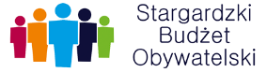 Drogi Rodzicu, Drogi Uczniu zagłosuj na Nasz Projekt: START: 26.06.2023r. 	                 	            		 KONIEC: 17.07.2023r. JAK I GDZIE GŁOSOWAĆ ?W FORMIE ELEKTRONICZNEJ: wejdź na stronę www: https://stargard.budzet-obywatelski.org          Postępuj zgodnie z instrukcją. To tylko 2 kroki.W FORMIE PAPIEROWEJ w Urzędzie Miejskim przy ul. Czarnieckiego 17 w Stargardzie i w Ratuszu przy ul. Rynek Staromiejski 1 w Stargardzie.PAMIĘTAJ! Każdy mieszkaniec może wziąć udział w głosowaniu tylko jeden raz. 
Nie musisz mieszkać w okręgu Starego Miasta. Mieszkaniec Miasta z innego okręgu może oddać ZŁOTY GŁOS.                    Zagłosuj! To takie proste …Nazwa zadaniaOkręgEdukacyjny ogród zmysłów przy Zespole Szkół 
w Stargardzie - jest miejscem relaksu i wypoczynku, ale odpowiednio zaprojektowany, może pełnić funkcję edukacyjną i terapeutyczną. W ogrodzie zmysłów wszystkiego można dotknąć, powąchać, spróbować. Zadba o zmysły dotyk, smak, słuch, wzrok i węch. Zaczaruje dźwiękami i zapachami, a także zaskoczy różnymi fakturami roślin i interesującymi smakami.Obszar nr 4 
- Stare Miasto